Nouvelles du RRSV – nouveau concours / VHRN news – new competitionEnglish follows 
Chers Membres, 
Le Réseau est heureux de vous annoncer le lancement d’un nouveau programme de financement : Projet-pilote pour chercheurs en début de carrière. Ce programme a pour objectif de soutenir les chercheurs en vision et les professionnels de la réadaptation visuelle en début de carrière et s’adresse principalement aux :chercheurs ou cliniciens/chercheurs en poste universitaire depuis moins de 5 ansstagiaires postdoctoraux, résidents, optométristes ou professionnels de la réadaptation visuelle qui sont à la recherche d’un poste universitaireDate limite pour soumettre une application: 14 février 2020. 
Montant de la subvention : jusqu’à 50,000$ 
Pour connaître les détails sur l’éligibilité, les critères d’évaluation ainsi qu’obtenir le formulaire, cliquez ici.***Un membre du RRSV récompensé par l’AcfasLe Dr Sylvain Chemtob a récemment été récompensé par l’Association de promotion et de défense de la recherche en français (ACFAS) en recevant le prestigieux Prix Acfas Léo-Pariseau lors du gala qui s’est tenu le 14 novembre dernier afin de souligner l’excellence et le rayonnement de ses travaux de recherche.https://www.acfas.ca/prix-concours/prix-acfas/2019/prix-leo-pariseau/sylvain-chemtobToutes nos félicitations au Dr Chemtob!***Je profite de l’occasion pour vous souhaiter de très joyeuses fêtes!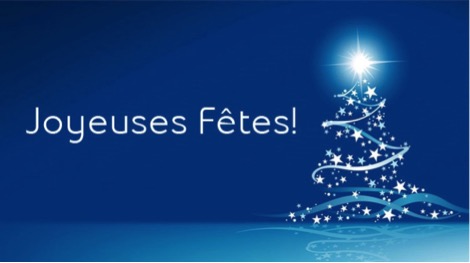 Je demeure disponible pour toute question,Cordialement,Valérie NB : Je serai absente du 23 décembre au 3 janvier inclusivement.---Dear members,The Network is pleased to announce the launch of a new funding program: Pilot Project for Early Career Investigators.
This program is designated to support early-career investigators and vision rehabilitation professionals to launch their independent career in research. That include:researchers or clinicians / researchers in university positions for less than 5 years trainee actively seeking an independent researcher position (including postdoctoral fellows, residents, optometrists or visual rehabilitation professionals) Deadline to submit an application: February 14, 2020.
Amount: up to $ 50,000 per grant
For details on eligibility, evaluation criteria as well as getting the form, click here.
***A VHRN member rewarded by the Acfas
Dr. Sylvain Chemtob was recently honored by the Association de promotion et de défense de la recherche en français (ACFAS) by receiving the prestigious Acfas Léo-Pariseau Award at the gala held on November 14th to celebrate the excellence and outreach of its research.
https://www.acfas.ca/prix-concours/prix-acfas/2019/prix-leo-pariseau/sylvain-chemtob
Congratulations to Dr. Chemtob! ***I take this opportunity to wish you happy holidays!
Do not hesitate to contact me for any question.Best regards,Valérie
NB: I will be absent from December 23rd to January 3rd inclusively.Si vous ne souhaitez plus recevoir de courriels du RRSV, merci de répondre à ce courriel en indiquant « retrait de la liste d’envoi » dans l’objet du courriel. / If you no longer wish to receive the RRSV emails, please reply to this message with "Unsubscribe" in the subject line.